УКАЗАНИЕО внесении изменений 
в Положение Приднестровского республиканского банка от 11 апреля 2012 года N 109-П «О правилах организации наличного денежного обращения на территории Приднестровской Молдавской Республики»(Регистрационный N 6005 от 18 мая 2012 года) (САЗ 12-21)Утверждено решением правленияПриднестровского республиканского банкаПротокол N от  2019 годаЗарегистрировано Министерством юстицииПриднестровской Молдавской РеспубликиРегистрационный N       Настоящее Указание разработано в соответствии с Законом Приднестровской Молдавской Республики от 7 мая 2007 года N 212-З-IV «О центральном банке Приднестровской Молдавской Республики» (САЗ 07-20) в действующей редакции.Внести в Положение Приднестровского республиканского банка от 11 апреля 2012 года N 109-П «О правилах организации наличного денежного обращения на территории Приднестровской Молдавской Республики» (Регистрационный N 6005 от 
18 мая 2012 года) (САЗ 12-21) с изменениями и дополнениями, внесенными указаниями Приднестровского республиканского банка от 5 июля 2017 года N 995-У (Регистрационный N 7888 от 7 июля 2017 года) (САЗ 17-28); от 7 декабря 2018 года 
N 1128-У (Регистрационный N 8702 от 20 февраля 2019 года) (САЗ 19-7), от 27 мая 2019 года N 1161-У (Регистрационный N 8928 от 20 июня 2019 года) (САЗ 19-23), от 25 июня 2019 года N1167-У(Регистрационный N 8951 от 28июня 2019 года) (САЗ 19-24) (далее – Положение) следующие изменения:а) подпункт г) пункта 4-1Положения исключить;б) изложить пункт 6-1 в следующейредакции:«6-1. Расчеты между экономическими агентами и выплаты экономических агентов в пользу физических лиц по операциям с ценными бумагами,по выплате дивидендов или прибыли (части прибыли) от участия в коммерческих организациях,по договорам аренды и купли-продажи недвижимого имущества, по выдаче (возврату) займов (процентов по займам)производятся только в безналичном порядке.»;в) часть первую пункта7Положения изложить в следующейредакции:«У экономических агентов, имеющих кассы, могут храниться наличные деньги в пределах максимально допустимой суммы (далее – лимит остатка наличных денег в кассе), устанавливаемой экономическим агентом самостоятельно не реже 1 раза в год в соответствии с Приложением N2 к настоящему Положению. В кассе игорного заведенияпомимо лимита остатка наличных денег могут храниться суммы страхового (резервного) фонда, в соответствии с действующим законодательством, при этом максимальная сумманаличных денег в кассеигорного заведения не может превышать большую из двух величин (расчетная величина лимита остатка наличных денег в кассе илисумма страхового (резервного) фонда)»;г) Приложение N1к Положению изложить в редакции согласно Приложению к настоящему Указанию;д) пункт 1Приложения N2 Положения изложить в следующей редакции:«1. Экономическим агентам устанавливаются следующие лимиты остатка наличных денег в кассе на конец рабочего дня:для экономических агентов с выручкой в наличной форме более 100 000 рублей в среднем за месяц – в размере 15% среднемесячной выручки в наличной форме за предыдущий календарный год или иной расчетный период;для экономических агентов с выручкой в наличной форме 100 000 рублей и менее в среднем за месяц – не более 20 000 рублей».2. Подпункт 3) подпункта а) пункта 1 Приложения N1 Положения Приднестровского республиканского банка от 11 апреля 2012 года N 109-П «О правилах организации наличного денежного обращения на территории Приднестровской Молдавской Республики» в отношении расчетов юридических лиц для закупки мяса животных и молока у физических лиц не подлежит применениюпо 31 декабря 2019 года включительно.По 31 декабря 2019 года включительно предельный размер расчетов юридических лиц наличными деньгами для закупки мяса животных и молока у физических лицустанавливается в размере 15 000 рублей  на одно лицо в течение календарного месяца.3. Настоящее Указание вступает в силу по истечении 7 (семи) рабочих дней со дня официального опубликования.Председатель банка                                                                                          В.С. Тидваг. Тирасполь________ 2019 годаN-УПриложение к Указанию «О внесении изменений 
в Положение от 11 апреля N 109-П «О правилах организации наличного денежного обращения на территории Приднестровской Молдавской Республики» Приложение N 1к Положению от 11 апреля N 109-П «О правилах организации наличного денежного обращения на территории Приднестровской Молдавской Республики»Предельные нормы расходования наличных денег (в т.ч. из выручки)Устанавливаются следующие предельные размеры расчетов наличными деньгами:а) за приобретаемые товаро-материальные ценности, оказываемые услуги, выполняемые работы:1) юридическим лицам для расчетов с другими юридическими лицами – в общей суммене более 100 000 рублей в течение календарногомесяца;2) юридическим лицам с одним индивидуальным предпринимателем (за исключением индивидуальных предпринимателей, применяющих упрощенную систему налогообложения) – в размере не более 15 000 рублей в течение календарного месяца;3) юридическим лицам с одним физическим лицом – в размере не более 
5 000 рублей в течение календарного месяца;б) страховым организациям для выплат страховых возмещений физическому лицу – в пределах норм, установленных подпунктом 3) подпункта а) настоящего пункта. При этом сумма расчетов по оплате товаров (работ, услуг) и выплат страховых возмещений в пользу одного физического лица в совокупности не должна превышать предельного размера, установленного указанным подпунктом;в) ломбардам на ссудные операции с залогодателями – в размере залоговой стоимости принятых предметов.Количество индивидуальных предпринимателей и физических лиц, с которыми осуществляются расчеты наличными деньгами в течение календарного месяца, не ограничивается.БАНКА РЕПУБЛИКАНЭНИСТРЯНЭ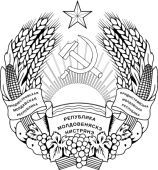 ПРИДНIСТРОВСЬКИЙРЕСПУБЛIКАНСЬКИЙ БАНКПРИДНЕСТРОВСКИЙ РЕСПУБЛИКАНСКИЙБАНКПРИДНЕСТРОВСКИЙ РЕСПУБЛИКАНСКИЙБАНКПРИДНЕСТРОВСКИЙ РЕСПУБЛИКАНСКИЙБАНК